Tuesday 21st April 2020Primary 1/2 PEHope you have had a lovely Easter1) We are going to start this term with some fitness. In  a space, perhaps in your garden, set up a circuit. Use a timer to do each activity for 45 seconds:  2) 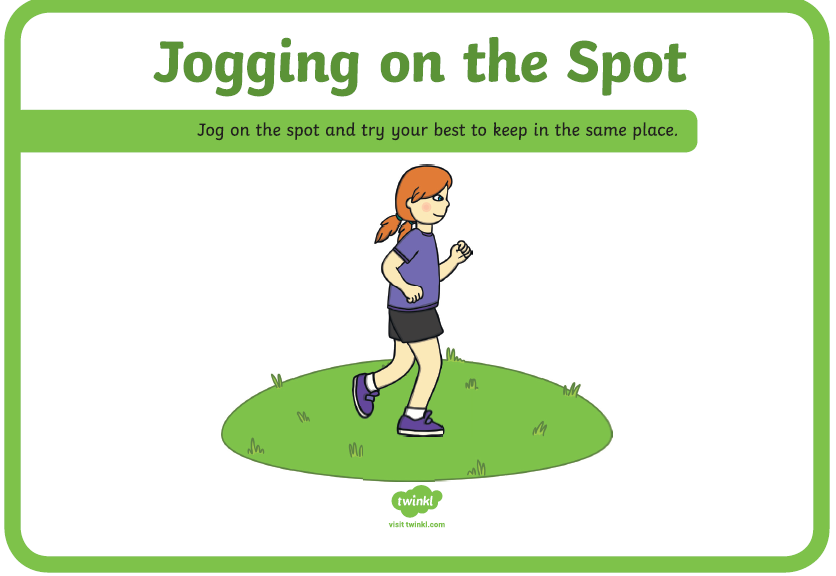 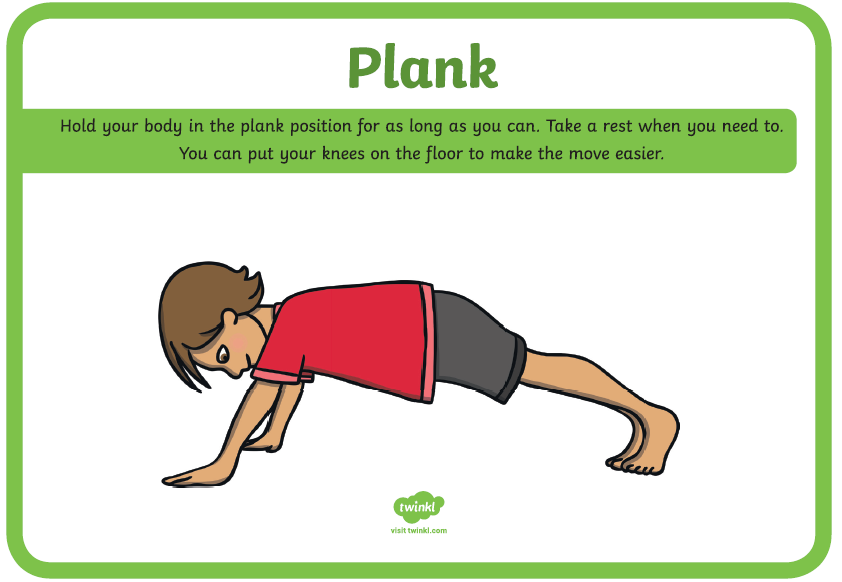     4) 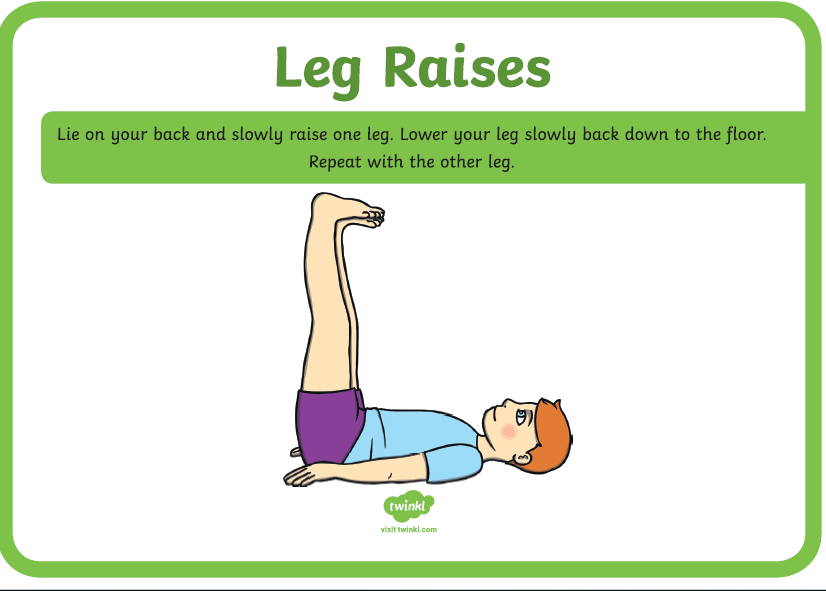 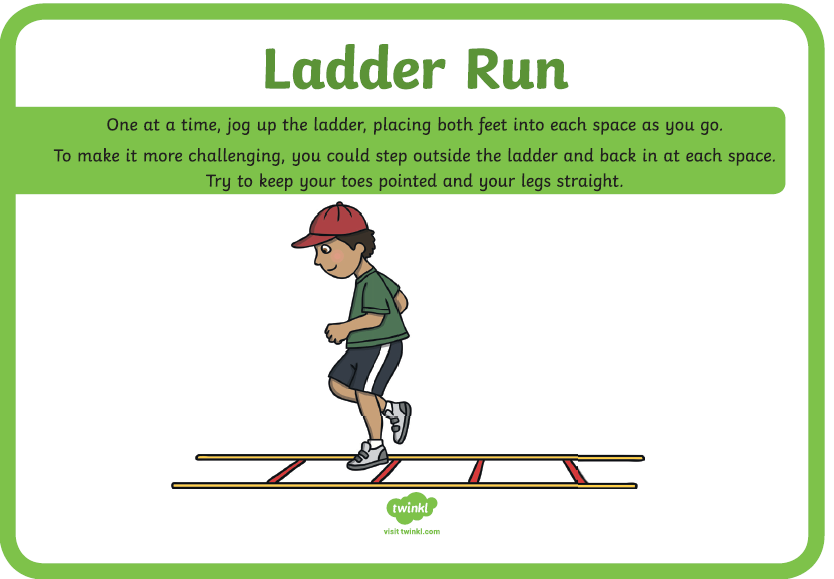 5)   6) 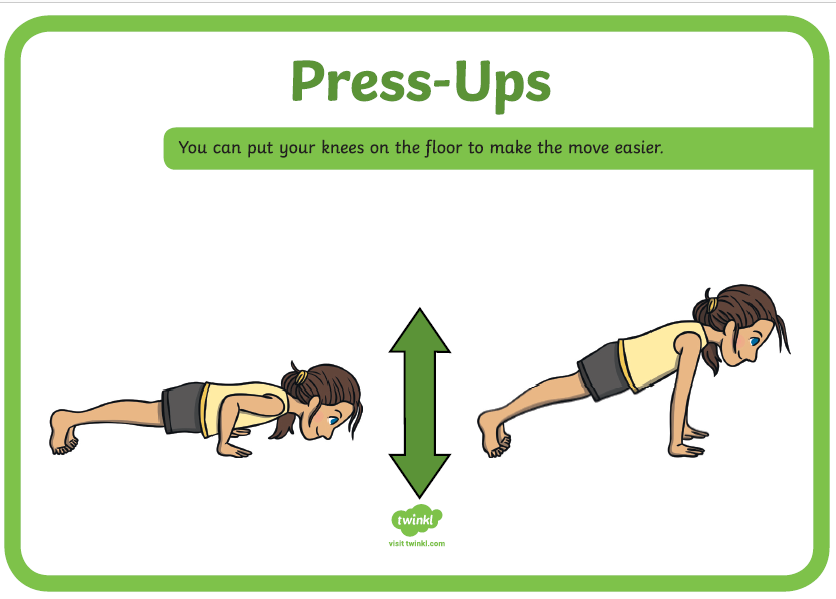 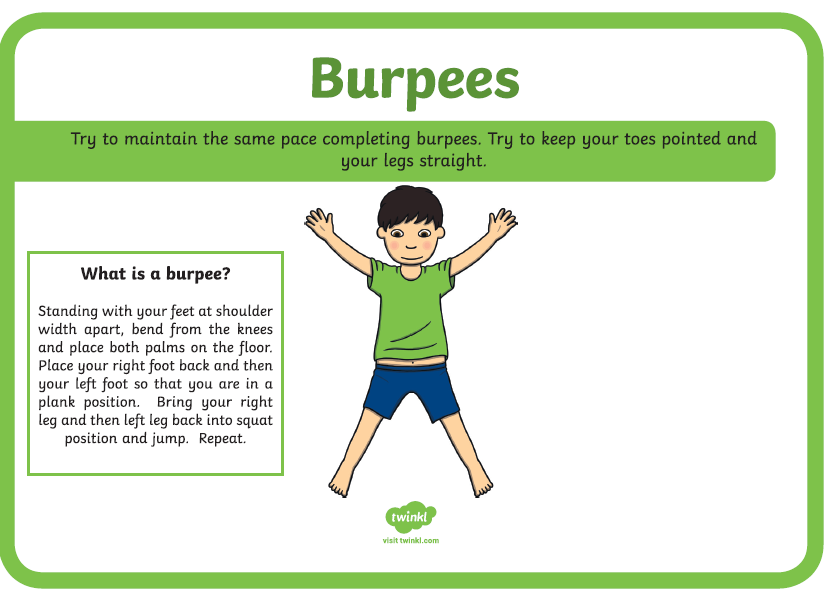 2) Now try each one again and see if you can do more of each Rep.3) Now for strength stretches have a go at the Harry Potter Cosmic Kids Yoga:https://www.youtube.com/watch?v=R-BS87NTV5I